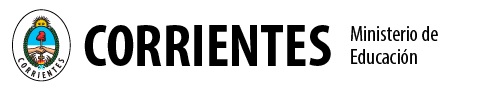 Dirección de Nivel Superior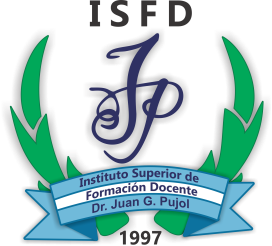 ISFD Dr. Juan PujolUnidades Curriculares de Duración: CUATRIMESTRAL - SIN EXAMEN FINALCarrera:    _____________________________________  Curso y División:___________________________________                                                                                                    Espacio Curricular:_______________________________________________________ Ciclo Lectivo:__________________Docente:________________________________________________________1:Para Promocionar la unidad curricular deberá obtener como mínimo 6 o mas de promedio en las diferentes evaluaciones y haber cumplido con el 80% o mas de las clases. La calificación final será el promedio de las evaluaciones parciales. Si el estudiante no logra estas condiciones, podrá acceder a un coloquio integrador. Y en el caso que el estudiante no apruebe esta última instancia tendrá la posibilidad de un recuperatorio. Si no aprueba esta instancia podrá rendir en condición de libre si el formato curricular lo permitiera. Recursa en caso de Taller, ateneo o Seminario.NºApellido y NombreDNIEvaluaciones ParcialesEvaluaciones ParcialesEvaluaciones ParcialesPromedioAsistenciaColoquioRecup. ColoquioCalificación Condición1NºApellido y NombreDNI123PromedioAsistenciaColoquioRecup. ColoquioCalificación Condición11234567891011121314151617181920